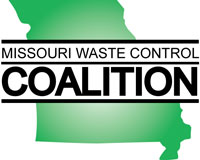 CERTIFICATE OF ATTENDANCEI hereby certify that ____________________________________ attended the Missouri Waste Control Coalition seminar entitled:Light Non-Aqueous Phase Liquids (LNAPL) Update:an ITRC Training Programwhich occurred on October 12, 2018 at The Engineers Club in St. Louis, Missouri.This seminar offered 7 hours of continuing education credit. 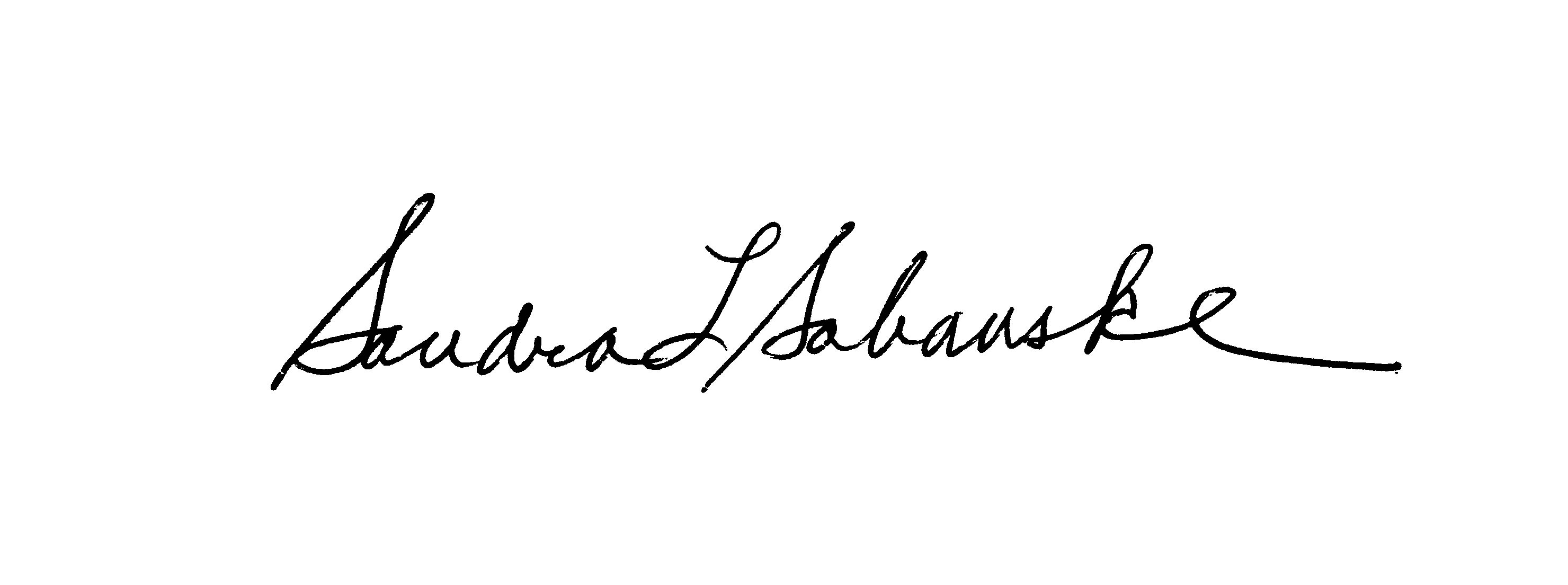 						Sandra L. Sabanske						Executive DirectorDated:  October 12, 2018